Tävlingsplats	Polisens skjutbana i Kallebäck, belägen vid gamla Boråsvägen, cirka  sydost Göteborgs centrum. Åk Riksväg 40 mot Borås, följ skyltsättning Delsjöområdet.Tävlingens omfattning	Tävlingen omfattar dels individuell tävling, dels lagtävling. Tävlingen består av sex precisionsserier enligt Svenska Pistolskytteförbundets märkesbestämmelser. Förening äger rätt att anmäla obegränsat antal 3-mannalag med 2 reserver. I lagen ingår skyttar i vapengrupp C. Skjuttider	Tävlinge omfattas av tre skjutlag: 10:00, 12:00 och 14:00.Klassindelning	Vapengrupperna A - B - C, klasserna 1 - 2 - 3 - Dam C - Vet Y, Ä och juniorer.Vapen	Endast av Sv Pistolskytteförbundet godkända vapen. VapenkontrollTävlingsjury	Enligt anslag tävlingsdagenAnmälan	Anmälan via mejl senast den 14 september. Efteranmälan i mån av plats. Vi bjuder på 1 kopp kaffe och kaka till skytt som startar (OBS endast 1gång per skytt)Anmälningsavgift	Individuellt: 	1 start    100,-   2 starter    180,-   3 starter    240,- 	Lag: 	100,-Priser	I individuella tävlingen utgår priser till minst 1/4 av deltagarna. I lagtävlingen tävlas om polisens vandringspris. Ej avhämtade priser tillfaller klubben.Servering	Servering finns i klubbhuset.Tävlingsledningen och 	Liz-Marie Jern  0705-5581184	Christer Jern	0705-786518övriga upplysningar			Mail: jern1@telia.comGPIF:s hemsida www.idrottonline.se/goteborg/goteborgspolismansif-skyttesport	Facebook: https://www.facebook.com/groups/1548332885478085/VÄLKOMMEN.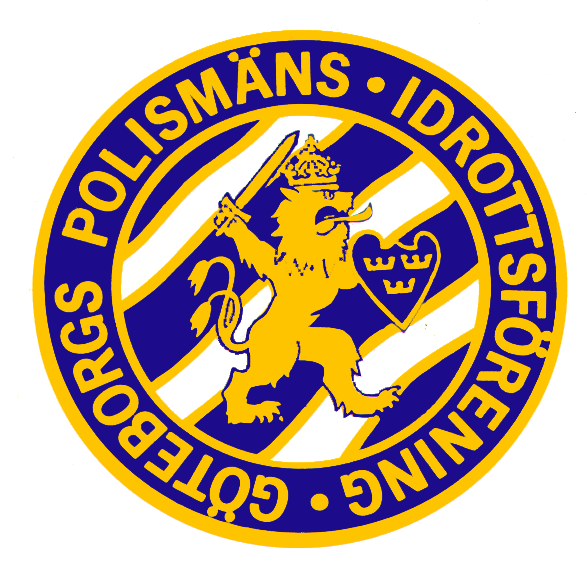 